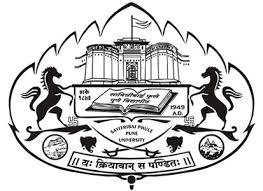 SAVITRIBAI PHULE PUNE UNIVERSITYDEPARTMENT OF BIOTECHNOLOGYCATEGORYWISE LIST OF DISQUALIFIED CANDIDATES (Non qualifying Score) FOR ADMISSION TO TWO-YEAR (2020-2022) M.SC. BIOTECHNOLOGY PROGRAMMELIST OF DISQUALIFIED STUDENTS UNDER UR (GENERAL) CATEGORYLIST OF DISQUALIFIED STUDENTS UNDER OBC (NCL) CATEGORY HIMANSHU NAUALA (UR Category): No name in GAT-B Test (2020)LIST OF DISQUALIFIED STUDENTS UNDER SC CATEGORYLIST OF DISQUALIFIED STUDENTS UNDER ST CATEGORYLIST OF DISQUALIFIED STUDENTS UNDER EWS (GEN) CATEGORYLIST OF DISQUALIFIED STUDENTS UNDER DA CATEGORYASTHA YADAVSAKSHEE VIJAY DUBALDIVYA AGRAWALRIDDHI SHARMAASTHA ACHARYATAZEEM FATIMAABIR UL ISLAMREETISH RAJ SAHOOKOUSTAV DEYKUNAL LADHANIKOMAL KHARETTATWINKLE POPTANISUMITA THAKURJYOTI SHARMALAXMI ISHWARAPPA BIRAJDARMD KASHIF AKHTARYURI SARMASIDDHESH KHANDELWAL PRATISHNA BHATTACHARYASHRUTI MORJARIABARSHA PANDEYAKANKSHA SHRIRAM GAWANDEOSAMA SHADABMUSTAFA INAMDARGOUTHAM NIDHIABHISHEK CHATURVEDIVINOD JANGIDAADYA JHAADITI RAJPALAKASH MILIND KINDREAKSHITA RAINAANIKET AKARAM PATILC. UMAREVATHYWASIM KHANDIPIKA UPADHYAYAAYUSHI BAJAJYOGEETA GOYALHIMANI SHARMAKANUPRIYA SHARMAKOTA THARUNAZEALIA KHARBULIMANASI SUNIL GIDDERIYA AGRAWALSHIVANI VILAS BUWAROMOSA PAL PRIYA RAMNATH RAHANEJOY BISWASARCHANA SINGHPRADNYA NANDKUMAR PATILKULDIP RAJESH THAKARDESAIPETA HARIPRIYAMRUDULA MANGESH MADHAVMOHIT MOHNANIRUKHSAR ISRAR MARIYA TOMYMOUMIT MOHAN KHATUAPRANAV KENDURKARBIVAS ROYLAKESMA DIGALRAMISHAARPITA BALAKRISHNANJASMEET KAURDHANASHREE ROHIDAS CHAVANHARSHITA SADARANGANINAVEENKUMAR VSMRITI MISHRASHUBHAM KUMARVAISHNAVI DAMODHAR BANGADPRANJALI RAJENDRA POTDAR VARNIKA KAUSHIKSHAHID GULZARSRUSHTI RAJESH SHRAWANEKOMAL BHARAT JADHAV SHIVANGI TAKHTASINH PARMARANJALI PANDEYABHISHEK GALANDEAYUSHI HEMANT KHANDELWALSANJANA KHANVILKARPOONAM SURESH BABARABDUL SAMAD KHAN HIMANK JAIN ASHWINI MOHAN KATOREKOMAL SINGHGAWADE PRIYANKA RAJENDRAHARSH SINGHASHUTOSH KUMARSHUBHAM SAMBHAJI SHINDEMOTAMARRI ESTHER RANIK PAVITHRAABHIRUCHI SUNILRAO DESHMUKHABHAY SATISH SAWANTPAYAL SANDIP BORASAKTHI RKESHU KUMARIMADHU KUMARI GUPTAKASTURI BORAHMADHVI KUMARI SINHASHRADHA PRADIP NAGAWADEAKASH GUPTADHANUSHKUMAR TANUSHKA YADAVJIMLEE SAIKIAVAANMATHY PSINDHU VASANTRAO JADHAVVISHAL ATMARAM VIRKARSACHINBARNALEE BORUAHSHRESHTHA SINGHPATIL VIDHITA VIJAY VIDHITA VIJAY PATILANAKAPALLI TARUN KUMARPILLA KIRAN KUMAR REDDYPRACHI JAYWANT YEOLA ANJALI V MHIMANSHU CHAUHANSUMIT KUMARRICHA MEENA SHRADDHA VISHNU BORSEMITALI SUNIL NAIKPANGA GANGA SASIKIRANSUJATA DATTATRAYA BEMBADENIKAM PRAGATI KAKASAHEBSHRADDHA RAOSAHEB KHEMNARVRUSHALI PRADEEP KOKATESHEKHAR WAMAN CHULESNEHA PRADEEPSINGH THAKURROHAN RANJAN WALIYAGAJANAN PRABHAKAR SONAWANE SUDARSHAN SAVANTA MALIAKSHATA KAILAS DOKE KIRAN KG VINEETH KUMARSAFVAN AARUN KUSHWAHAVAISHNAVI KALIDAS PAWARAJAY AKRUR BUNDHEHARSHADA KESHAV NAGLETODKAR TEJSHREE DASHRATHNINAD RAMESH MOTESHRIKANT GANESH VERULKARKAUSHIK BARSAGADELOKESHWER VERMAKRUPALI RAMDAS DHONGE GIRISH PARMARREENA KUMARI BAIRWA PRACHI VIJAY LOKHANDEDRISHI DEVIDAS RAJGIREAKASH DATTATRAY SALAVEAJAY RAMRAO KAMBLEANAGHA SHARAD KAMBALEVARSHA BHIMRAO GANGASAGREANIL KISAN NIMBEKARSANJAY ARUN DHENGLETRUPTI JAYWANT BHOSALE POOJA HARISH KODWANIVIJAY KUMAR PANDEYNITIN ASHOK GAIKWADASWATHY S NAIRKARALE KRUSHNA NARAYANASHUTOSH GOVIND THORATABU NASRDIPAK BHIKAJI YADAV